Publicado en Ciudad de México el 01/02/2019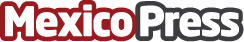 La Clínica Dental da Tips para que la gripe no afecte los dientesSe registran alrededor de 5 millones de casos de gripe cada año. Los jarabes azucarados, bebidas ácidas o el no mantenerse hidratado pueden causar complicaciones en la salud bucal cuando se está enfermo de gripe estacionalDatos de contacto:Alejandra PérezComunidad mexicana enfocada en crear una experiencia diferente5519594802Nota de prensa publicada en: https://www.mexicopress.com.mx/la-clinica-dental-da-tips-para-que-la-gripe-no Categorías: Medicina Industria Farmacéutica Sociedad Ocio para niños Odontología http://www.mexicopress.com.mx